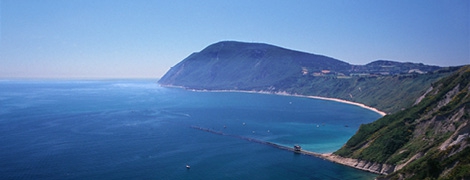 Giornate di Equazioni Differenziali Ordinarie: metodi e prospettiveAncona, 27-29 settembre 2018Università Politecnica delle Marche  Main Speakers  Flaviano Battelli (Università Politecnica delle Marche)  Irene Benedetti (Università di Perugia)  Gabriele Bonanno (Università di Messina)  Pasquale Candito (Università Mediterranea Reggio Calabria)  Chiara Corsato (Università di Trieste)  Giuseppina D’Aguì (Università di Messina)  Roberto Livrea (Università di Palermo)  Luisa Malaguti (Università di Modena-Reggio Emilia)  Salvatore Marano (Università di Catania)  Sunra Mosconi (Università di Catania)  Luigi Muglia (Università della Calabria)  Pierpaolo Omari (Università di Trieste)  Maria Patrizia Pera (Università di Firenze)  Marco Sabatini (Università degli Studi di Trento)  Andrea Sfecci (Università Politecnica delle Marche)  Elisa Sovrano (Università di Udine)  Fabio Zanolin (Università di Udine)Comitato scientifico: Alessandro Calamai, Matteo Franca, Gennaro Infante, Cristina Marcelli, Gabriele Villari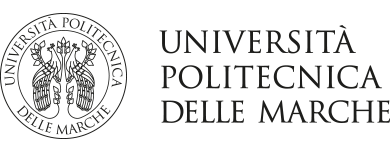 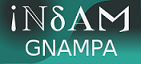 